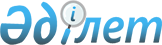 О документе об уплате таможенных пошлин, налогов в отношении товаров для личного пользования, таможенное декларирование которых осуществляется с использованием пассажирской таможенной декларации для экспресс-грузовРешение Коллегии Евразийской экономической комиссии от 20 ноября 2018 года № 185.
      В соответствии с пунктом 5 статьи 52 и пунктом 24 статьи 266 Таможенного кодекса Евразийского экономического союза Коллегия Евразийской экономической комиссии решила:  
      1. Утвердить прилагаемые: 
      форму документа об уплате таможенных пошлин, налогов в отношении товаров для личного пользования, таможенное декларирование которых осуществляется с использованием пассажирской таможенной декларации для экспресс-грузов; 
      Порядок заполнения документа об уплате таможенных пошлин, налогов в отношении товаров для личного пользования, таможенное декларирование которых осуществляется с использованием пассажирской таможенной декларации для экспресс-грузов. 
      Порядок внесения изменений (дополнений) в документ об уплате таможенных пошлин, налогов в отношении товаров для личного пользования, таможенное декларирование которых осуществляется с использованием пассажирской таможенной декларации для экспресс-грузов.
      Сноска. Пункт 1 с изменением, внесенным решением Коллегии Евразийской экономической комиссии от 22.11.2022 № 180 (вступает в силу c 01.10.2023).


      2. Определить, что в отношении товаров для личного пользования, таможенное декларирование которых осуществляется в соответствии с подпунктом "а" пункта 2 Решения Коллегии Евразийской экономической комиссии от 16 октября 2018 г. № 158, таможенные пошлины, налоги, взимаемые по единым ставкам, таможенные сборы за совершение таможенными органами таможенных операций, связанных с выпуском указанных товаров (если такие таможенные сборы установлены законодательством государства – члена Евразийского экономического союза), и пени, начисляемые на указанные таможенные платежи, уплачиваются на основании документа об уплате таможенных пошлин, налогов в отношении товаров для личного пользования, таможенное декларирование которых осуществляется с использованием пассажирской таможенной декларации для экспресс-грузов, либо до 1 февраля 2020 г. – на основании таможенного приходного ордера.
      Сноска. Пункт 2 с изменением, внесенным Решением Коллегии Евразийской экономической комиссии от 02.07.2019 № 110 (вступает в силу по истечении 30 календарных дней с даты его официального опубликования).


      3. Настоящее Решение вступает в силу с 1 июля 2019 г. ФОРМА
документа об уплате таможенных пошлин, налогов в отношении товаров для личного пользования, таможенное декларирование которых осуществляется с использованием пассажирской таможенной декларации для экспресс-грузов
      Сноска. Форма документа - в редакции решения Коллегии Евразийской экономической комиссии от 22.11.2022 № 180 (вступает в силу c 01.10.2023). ПОРЯДОК 
заполнения документа об уплате таможенных пошлин, налогов в отношении товаров для личного пользования, таможенное декларирование которых осуществляется с использованием пассажирской таможенной декларации для экспресс-грузов  I. Общие положения  
      1. Настоящий Порядок определяет правила заполнения документа об уплате таможенных пошлин, налогов в отношении товаров для личного пользования, таможенное декларирование которых осуществляется с использованием пассажирской таможенной декларации для экспресс-грузов (далее – документ об уплате), в виде электронного документа и в виде документа на бумажном носителе.
      2. Документ об уплате в виде электронного документа заполняется в соответствии со структурой, установленной для такого документа.
      Документ об уплате в виде документа на бумажном носителе заполняется по форме, утвержденной Решением Коллегии Евразийской экономической комиссии от 20 ноября г. № 185.
      3. При заполнении документа об уплате применяются справочники и классификаторы, входящие в состав ресурсов единой системы нормативно-справочной информации Евразийского экономического союза, а также справочники и классификаторы, используемые для таможенных целей, формируемые и подлежащие применению в соответствии с законодательством государств – членов Евразийского экономического союза (далее – государства-члены).
      4. Для целей настоящего Порядка под графой понимается реквизит (реквизиты) структуры документа об уплате в виде электронного документа или структурная единица формы документа об уплате в виде документа на бумажном носителе, которая может включать в себя подразделы, колонки (столбцы), элементы. В соответствии с настоящим Порядком в одной графе указываются сведения, объединенные по одному признаку.
      5. Документ об уплате в виде электронного документа может содержать сведения технического характера, необходимые для автоматизированной обработки документа об уплате. Такие сведения формируются информационной системой. Состав указанных сведений определяется в структуре документа об уплате в виде электронного документа.
      Сведения технического характера не отображаются при распечатывании бумажной копии документа об уплате в виде электронного документа.
      6. Документ об уплате в виде документа на бумажном носителе составляется на листах бумаги формата A4 в 2 экземплярах, один из которых предназначен для таможенного органа, должностное лицо которого заполняет документ об уплате, а другой – для таможенного представителя, которым осуществляется таможенное декларирование товаров для личного пользования, доставляемых в качестве экспресс-груза в адрес физического лица, являющегося получателем таких товаров, либо от физического лица, являющегося отправителем таких товаров.
      7. Документ об уплате заполняется строчными буквами с использованием печатающих устройств.
      Документ об уплате в виде документа на бумажном носителе печатается разборчиво и не должен содержать подчисток, помарок и исправлений. II. Заполнение документа об уплате 
      8. Графа "№ пассажирской таможенной декларации для экспресс-грузов" заполняется в следующем порядке.
      В графе указывается регистрационный номер пассажирской таможенной декларации для экспресс-грузов, в которой указаны сведения о товарах для личного пользования, в отношении которых подлежат уплате таможенные пошлины, налоги, взимаемые по единым ставкам.
      9. Графа "В. Исчисление платежей" заполняется в следующем порядке.
      В графе указываются сведения об исчислении таможенных пошлин, налогов, взимаемых по единым ставкам, таможенных сборов за совершение таможенными органами таможенных операций, связанных с выпуском товаров для личного пользования, таможенное декларирование которых осуществляется в соответствии с подпунктом "а" пункта 2 Решения Коллегии Евразийской экономической комиссии от 16 октября 2018 г. № 158 (далее – таможенные сборы), если такие таможенные сборы установлены законодательством государства-члена, и пеней, начисляемых на указанные таможенные платежи (далее – пени).
      Исчисление таможенных пошлин, налогов, взимаемых по единым ставкам, таможенных сборов (далее – таможенные платежи), пеней производится раздельно по каждому виду платежа.
      Исчисление таможенных пошлин, налогов, взимаемых по единым ставкам, производится раздельно по каждой индивидуальной накладной касательно всех указанных в ней товаров, в отношении которых подлежат уплате таможенные пошлины, налоги, взимаемые по единым ставкам.
      Исчисление таможенных сборов производится раздельно по каждой индивидуальной накладной, если такие таможенные сборы подлежат уплате.
      В колонках графы (в соответствующих реквизитах структуры документа об уплате) числовые и символьные значения указываются без разделителей (пробелов).
      В колонке 1 (в соответствующем реквизите структуры документа об уплате) указывается номер индивидуальной накладной, проставленный в колонке 3 графы "Общие сведения" пассажирской таможенной декларации для экспресс-грузов (в соответствующем реквизите структуры пассажирской таможенной декларации для экспресс-грузов).
      При указании сведений об исчислении таможенных платежей:
      в колонке 2 (в соответствующем реквизите структуры документа об уплате) указывается код вида платежа в соответствии с классификатором видов налогов, сборов и иных платежей, взимание которых возложено на таможенные органы;
      в колонке 3 (в соответствующем реквизите структуры документа об уплате) указывается база для исчисления платежа, определяемая в соответствии с Таможенным кодексом Евразийского экономического союза и (или) законодательством государства-члена. При исчислении таможенных сборов в Республике Беларусь и в Российской Федерации колонка 3 не заполняется.
      Если база для исчисления платежа выражена в денежных единицах, значение указывается в единицах, по отношению к которым установлена ставка платежа, и округляется по математическим правилам с точностью до 2 знаков после запятой, а в Республике Армения – до целой величины.
      Если база для исчисления платежа выражена иначе, чем в денежных единицах, значение указывается в единицах, по отношению к которым установлена ставка платежа, и округляется по математическим правилам с точностью до 2 знаков после запятой;
      в колонке 4 (в соответствующем реквизите структуры документа об уплате) указывается установленный размер ставки платежа;
      в колонке 5 (в соответствующем реквизите структуры документа об уплате) указывается сумма платежа, подлежащая уплате, в валюте государства-члена, таможенному органу которого подана пассажирская таможенная декларация для экспресс-грузов. Значение округляется по математическим правилам с точностью до 2 знаков после запятой, а в Республике Армения – до целой величины.
      В строке "Всего по индивидуальной накладной" в колонке 5 (в соответствующем реквизите структуры документа об уплате) указывается общая сумма таможенных платежей, подлежащих уплате по одной индивидуальной накладной.
      При указании сведений о начисленных суммах пеней:
      в колонке 2 (в соответствующем реквизите структуры документа об уплате) указывается код вида платежа в соответствии с классификатором видов налогов, сборов и иных платежей, взимание которых возложено на таможенные органы;
      в колонке 3 (в соответствующем реквизите структуры документа об уплате) указывается сумма платежа, на которую начисляются пени;
      в колонке 4 (в соответствующем реквизите структуры документа об уплате) указывается размер ставки рефинансирования (ключевой ставки, учетной ставки) с точностью до 2 знаков после запятой и через знак "x" – количество дней в периоде, за который начисляются пени;
      в колонке 5 (в соответствующем реквизите структуры документа об уплате) указывается начисленная сумма пеней.
      В строке "Всего по пассажирской таможенной декларации для экспресс-грузов" в колонке 5 (в соответствующем реквизите структуры документа об уплате) указывается общая сумма подлежащих уплате таможенных платежей, пеней.
      10. Графа "В1. Подробности уплаты (взыскания)" заполняется в следующем порядке.
      В графе указываются сведения о фактически уплаченных (взысканных) суммах таможенных платежей за все товары, указанные в документе об уплате, а также о суммах пеней.
      Суммы таможенных платежей, пеней округляются по математическим правилам до 2 знаков после запятой, а в Республике Армения – до целой величины.
      Сведения об уплате (взыскании) таможенных платежей, пеней указываются раздельно по каждой индивидуальной накладной либо по нескольким индивидуальным накладным, если в отношении товаров, указанных в них, обязанность по уплате таможенных платежей, пеней исполняется одним лицом.
      В колонке 1 (в соответствующем реквизите структуры документа об уплате) указывается порядковый номер индивидуальной накладной либо порядковые номера (диапазон) индивидуальных накладных по товарам, в отношении которых обязанность по уплате таможенных платежей, пеней исполняется одним лицом.
      В колонке 2 (в соответствующем реквизите структуры документа об уплате) указываются сведения об уплате (взыскании) таможенных платежей, пеней раздельно по каждому виду платежа в разрезе документов, подтверждающих (отражающих) их уплату (взыскание). При заполнении документа об уплате в виде документа на бумажном носителе сведения указываются отдельными строками, все элементы разделяются между собой знаком тире "–", пробелы между элементами не допускаются. 
      Сведения об уплате (взыскании) таможенных платежей, пеней формируются по следующей схеме:
      элемент 1 – код вида платежа в соответствии с классификатором видов налогов, сборов и иных платежей, взимание которых возложено на таможенные органы;
      элемент 2 – уплаченная (взысканная) сумма платежа;
      элемент 3 – цифровой код валюты уплаты (взыскания) платежа в соответствии с классификатором валют;
      элемент 4 – номер документа, подтверждающего уплату (взыскание) платежа. В Российской Федерации элемент не заполняется;
      элемент 5 – в Республике Армения, Республике Казахстан, Кыргызской Республике – дата документа, подтверждающего уплату (взыскание) платежа, в формате дд.мм.гггг (день, месяц, календарный год), в Республике Беларусь – дата уплаты (взыскания) (дата исполнения обязанности по уплате платежа в формате дд.мм.гггг (день, месяц, календарный год) по документу, подтверждающему уплату (взыскание) платежа). В Российской Федерации элемент не заполняется;
      элемент 6 – способ уплаты платежа в соответствии с классификатором способов уплаты таможенных и иных платежей, взимание которых возложено на таможенные органы. В Российской Федерации элемент не заполняется;
      элемент 7 – налоговый номер лица, которое уплатило или за счет денежных средств (денег), иного имущества либо предоставленного обеспечения исполнения обязанности по уплате таможенных пошлин, налогов которого взысканы суммы таможенных платежей, пеней.
      Под налоговым номером лица понимается:
      в Республике Армения – учетный номер налогоплательщика (УНН);
      в Республике Беларусь – учетный номер плательщика (УНП) (за исключением физического лица, не являющегося индивидуальным предпринимателем) либо идентификационный номер физического лица (при наличии);
      в Республике Казахстан – бизнес-идентификационный номер (БИН) для организации (филиала и представительства) и индивидуального предпринимателя, осуществляющего деятельность в виде совместного предпринимательства, либо индивидуальный идентификационный номер (ИИН) для индивидуального предпринимателя, осуществляющего деятельность в виде личного предпринимательства; 
      в Кыргызской Республике – идентификационный налоговый номер налогоплательщика (ИНН) для юридического лица или индивидуального предпринимателя либо персональный идентификационный номер (ПИН) для физического лица, осуществляющего коммерческую деятельность на территории Кыргызской Республики и не зарегистрированного в качестве индивидуального предпринимателя;
      в Российской Федерации – идентификационный номер налогоплательщика (ИНН), а также код причины постановки на учет (КПП) (для обособленного подразделения юридического лица проставляется КПП, присвоенный по месту нахождения обособленного подразделения). Код причины постановки на учет (КПП) указывается в документе об уплате в виде электронного документа в соответствующих реквизитах структуры документа об уплате, а в документе об уплате в виде документа на бумажном носителе – через знак разделителя "/".
      Если в качестве лица, которое уплатило или за счет денежных средств (денег), иного имущества либо предоставленного обеспечения исполнения обязанности по уплате таможенных пошлин, налогов которого взысканы суммы таможенных платежей, пеней, выступает иностранное лицо либо лицо, зарегистрированное в соответствии с законодательством иного государства-члена, чем государство-член, таможенным органом которого заполняется документ об уплате, элемент 7 не заполняется. 
      Колонка 3 не заполняется.
      Сноска. Пункт 10 с изменениями, внесенными решениями Коллегии Евразийской экономической комиссии от 14.01.2020 № 5 (вступает в силу по истечении 30 календарных дней с даты его официального опубликования); от 22.11.2022 № 180 (вступает в силу c 01.10.2023).


      11. Графа "Дата" заполняется в следующем порядке.
      В графе указывается дата заполнения документа об уплате в формате дд.мм.гггг (день, месяц, календарный год).
      Сноска. Порядок дополнен пунктом 11 в соответствии с Решением Коллегии Евразийской экономической комиссии от 29.12.2020 № 182 (вступает в силу по истечении 30 календарных дней с даты его официального опубликования).


      12. Графа "Документ об уплате заполнен" заполняется в следующем порядке. 
      При заполнении документа об уплате в виде электронного документа в соответствующем реквизите структуры документа об уплате указывается номер личной номерной печати должностного лица таможенного органа, заполнившего документ об уплате, а при ее отсутствии указываются фамилия, имя и отчество (при наличии) этого должностного лица таможенного органа. Такие сведения не указываются, если документ об уплате сформирован информационной системой таможенных органов без участия должностных лиц таможенных органов. При заполнении документа об уплате в виде документа на бумажном носителе в графе проставляется оттиск личной номерной печати должностного лица таможенного органа, заполнившего документ об уплате, а при ее отсутствии указываются фамилия, имя и отчество (при наличии) этого должностного лица таможенного органа и проставляется его подпись.
      Сноска. Порядок дополнен пунктом 12 в соответствии с решением Коллегии Евразийской экономической комиссии от 29.12.2020 № 182 (вступает в силу по истечении 30 календарных дней с даты его официального опубликования); с изменением, внесенным решением Коллегии Евразийской экономической комиссии от 22.11.2022 № 180 (вступает в силу c 01.10.2023).

 ПОРЯДОК
внесения изменений (дополнений) в документ об уплате таможенных пошлин, налогов в отношении товаров для личного пользования, таможенное декларирование которых осуществляется с использованием пассажирской таможенной декларации для экспресс-грузов
      Сноска. Решение дополнено порядком в соответствии с решением Коллегии Евразийской экономической комиссии от 22.11.2022 № 180 (вступает в силу c 01.10.2023).
      1. Настоящий Порядок определяет правила внесения изменений (дополнений) в документ об уплате таможенных пошлин, налогов в отношении товаров для личного пользования, таможенное декларирование которых осуществляется с использованием пассажирской таможенной декларации для экспресс-грузов (далее – документ об уплате).
      2. Сведения, указанные в документе об уплате, подлежат изменению:
      а) при внесении изменений (дополнений) в сведения, заявленные в пассажирской таможенной декларации для экспресс-грузов (далее – ПТДЭГ), влекущих за собой необходимость внесения изменений (дополнений) в документ об уплате;
      б) при выявлении по результатам проведения таможенного контроля ошибок в исчислении таможенных платежей, начислении сумм пеней и (или) в сведениях об уплате (взыскании) таможенных платежей, пеней;
      в) при отражении сведений об уплате (взыскании) или возврате (зачете) таможенных платежей, сумм пеней;
      г) по результатам рассмотрения жалоб на решения, действия (бездействие) таможенных органов и их должностных лиц либо на основании вступивших в силу решений судебных органов государств – членов Евразийского экономического союза (далее – государства-члены);
      д) при наступлении иных, чем исполнение обязанности по уплате таможенных пошлин, налогов, обстоятельств, при которых обязанность по уплате таможенных пошлин, налогов, исчисленных в документе об уплате, в соответствии с Таможенным кодексом Евразийского экономического союза (далее – Кодекс) прекращается, за исключением обстоятельств, предусмотренных подпунктом 13 пункта 2 статьи 268 Кодекса (кроме Республики Беларусь);
      е) при прекращении обязанности по уплате таможенных пошлин, налогов, исчисленных в документе об уплате, в соответствии с подпунктом 13 пункта 2 статьи 268 Кодекса (для Российской Федерации и Республики Казахстан);
      ж) в установленных в соответствии с Кодексом случаях, когда меры по взысканию таможенных пошлин, налогов, исчисленных в документе об уплате, не принимаются (для Российской Федерации).
      3. Внесение изменений (дополнений) в документ об уплате осуществляется таможенным органом, заполнившим документ об уплате (или иным таможенным органом в случаях, установленных в соответствии с законодательством государства-члена, таможенным органом которого заполнен документ об уплате).
      4. Внесение изменений (дополнений) в документ об уплате в случае, установленном подпунктом "а" пункта 2 настоящего Порядка, осуществляется:
      при внесении изменений (дополнений) в сведения, заявленные в ПТДЭГ, до выпуска товаров – в пределах срока выпуска товаров, установленного пунктом 3 (а в случае продления срока выпуска товаров – пунктом 6) статьи 119 Кодекса;
      при внесении изменений (дополнений) в сведения, заявленные в ПТДЭГ, после выпуска товаров – не позднее 1 рабочего дня, следующего за днем регистрации корректировки пассажирской таможенной декларации для экспресс-грузов.
      Внесение изменений (дополнений) в документ об уплате в случаях, установленных подпунктами "б" – "ж" пункта 2 настоящего Порядка, осуществляется не позднее 5 рабочих дней со дня установления таможенным органом оснований для внесения таких изменений (дополнений). В Республике Беларусь внесение изменений (дополнений) в связи с уплатой (взысканием) таможенных пошлин, налогов допускается осуществлять не позднее последнего рабочего дня месяца, в котором уплаченные (взысканные) суммы таможенных пошлин, налогов поступили на счета, определенные в соответствии с пунктом 20 статьи 266 Кодекса.
      5. Внесение изменений (дополнений) в документ об уплате осуществляется путем заполнения нового документа об уплате в соответствии с Порядком заполнения документа об уплате таможенных пошлин, налогов в отношении товаров для личного пользования, таможенное декларирование которых осуществляется с использованием пассажирской таможенной декларации для экспресс-грузов, утвержденным Решением Коллегии Евразийской экономической комиссии от 20 ноября 2018 г. № 185, с учетом следующих особенностей:
      а) в графе "№ пассажирской таможенной декларации для экспресс-грузов" указываются регистрационный номер ПТДЭГ, перенесенный из ранее заполненного документа об уплате и порядковый номер нового документа об уплате (начиная с "01" – для первого по счету нового документа об уплате, "02" – для второго, "03" – для третьего и т.д.). Порядковый номер нового документа об уплате, заполненного в виде электронного документа, указывается в соответствующем реквизите структуры документа об уплате, а заполненного в виде документа на бумажном носителе, – через знак разделителя "/" после регистрационного номера ПТДЭГ;
      б) в графе "В1. Подробности уплаты (взыскания)" в колонке 2 указываются все сведения из колонки 2 графы "В1. Подробности уплаты (взыскания)" документа об уплате, в который вносятся изменения (дополнения), а также новыми строками приводятся сведения о суммах таможенных платежей, пеней, уплаченных (взысканных) или подлежащих возврату (зачету) в связи с внесением изменений (дополнений) в документ об уплате. 
      При указании сведений о подлежащих возврату (зачету) суммах таможенных платежей, пеней сумма платежа, пеней в элементе 2 указывается со знаком минус "-".
      Колонка 3 заполняется при внесении изменений (дополнений) в документ об уплате в случаях, предусмотренных подпунктами "д" – "ж" пункта 2 настоящего Порядка. В колонке 3 указываются сведения о сумме платежа, пеней, в отношении которой обязанность по уплате прекратилась (за исключением случаев, когда такая обязанность прекратилась в связи с уплатой и (или) взысканием платежа, пеней) и (или) меры по взысканию не принимаются. Такие сведения указываются раздельно по каждому виду платежа, пеней в разрезе документов, на основании которых обязанность по уплате прекратилась или меры по взысканию не принимаются. 
      Сведения о сумме платежа, пеней, в отношении которой обязанность по уплате прекратилась и (или) меры по взысканию не принимаются, формируются по следующей схеме:
      элемент 1 – код вида платежа в соответствии с классификатором видов налогов, сборов и иных платежей, взимание которых возложено на таможенные органы;
      элемент 2 – сумма платежа, пеней, в отношении которой обязанность по уплате прекратилась и (или) меры по взысканию не принимаются;
      элемент 3 – цифровой код валюты платежа в соответствии с классификатором валют;
      элемент 4 – номер документа, на основании которого обязанность по уплате прекратилась или меры по взысканию не принимаются, если в соответствии с законодательством государства-члена такой документ составляется; 
      элемент 5 – дата документа, на основании которого обязанность по уплате прекратилась или меры по взысканию не принимаются, в формате дд.мм.гггг (день, месяц, календарный год), если в соответствии с законодательством государства-члена такой документ составляется;
      элемент 6 – дата прекращения обязанности по уплате таможенных пошлин, налогов или дата прекращения их взыскания;
      элемент 7 – код случая в соответствии с классификатором случаев, при которых обязанность по уплате таможенных пошлин, налогов прекращается и (или) меры по их взысканию не принимаются, предусмотренным приложением № 2 к Порядку заполнения таможенного приходного ордера и внесения в него изменений (дополнений), утвержденному Решением Коллегии Евразийской экономической комиссии от 29 июня 2021 г. № 79.
      При заполнении нового документа об уплате в виде документа на бумажном носителе сведения о сумме платежа, пеней, в отношении которой обязанность по уплате прекратилась и (или) меры по взысканию не принимаются, приводятся отдельными строками (начиная с элемента 1), все элементы разделяются между собой знаком тире "–", пробелы между элементами не допускаются.
      При заполнении нового документа об уплате в виде электронного документа такие сведения указываются в соответствующих реквизитах структуры документа об уплате.
      В Республике Беларусь колонка 3 не заполняется.
      6. Новый документ об уплате заполняется в виде электронного документа или документа на бумажном носителе, в зависимости от того, в каком виде заполнен документ об уплате, в который вносятся изменения (дополнения).
					© 2012. РГП на ПХВ «Институт законодательства и правовой информации Республики Казахстан» Министерства юстиции Республики Казахстан
				
      Председатель Коллегии   Евразийской экономической комиссии

Т. Саркисян 
УТВЕРЖДЕНА
Решением Коллегии
Евразийской экономической комиссии
от 20 ноября 2018 г. № 185
(в редакции Решения Коллегии
Евразийской экономической комиссии
от 22 ноября 2022 г. №180)
ДОКУМЕНТ ОБ УПЛАТЕтаможенных пошлин, налогов в отношении товаров для личного пользования, таможенное декларирование которых осуществляется с использованием пассажирской таможенной декларации для экспресс-грузов
ДОКУМЕНТ ОБ УПЛАТЕтаможенных пошлин, налогов в отношении товаров для личного пользования, таможенное декларирование которых осуществляется с использованием пассажирской таможенной декларации для экспресс-грузов
ДОКУМЕНТ ОБ УПЛАТЕтаможенных пошлин, налогов в отношении товаров для личного пользования, таможенное декларирование которых осуществляется с использованием пассажирской таможенной декларации для экспресс-грузов
ДОКУМЕНТ ОБ УПЛАТЕтаможенных пошлин, налогов в отношении товаров для личного пользования, таможенное декларирование которых осуществляется с использованием пассажирской таможенной декларации для экспресс-грузов
ДОКУМЕНТ ОБ УПЛАТЕтаможенных пошлин, налогов в отношении товаров для личного пользования, таможенное декларирование которых осуществляется с использованием пассажирской таможенной декларации для экспресс-грузов
№ пассажирской таможенной декларации для экспресс-грузов
№ пассажирской таможенной декларации для экспресс-грузов
№ пассажирской таможенной декларации для экспресс-грузов
№ пассажирской таможенной декларации для экспресс-грузов
№ пассажирской таможенной декларации для экспресс-грузов
В. Исчисление платежей
В. Исчисление платежей
В. Исчисление платежей
В. Исчисление платежей
В. Исчисление платежей
Индивидуальная накладная
Вид
База для исчисления
Ставка
Сумма
1
2
3
4
5
Всего по индивидуальной накладной
Всего по индивидуальной накладной
Всего по индивидуальной накладной
Всего по индивидуальной накладной
Всего по индивидуальной накладной
Всего по индивидуальной накладной
Всего по индивидуальной накладной
Всего по индивидуальной накладной
Всего по индивидуальной накладной
Всего по индивидуальной накладной
Всего по индивидуальной накладной
Всего по индивидуальной накладной
Всего по пассажирской таможенной декларации для экспресс-грузов
Всего по пассажирской таможенной декларации для экспресс-грузов
Всего по пассажирской таможенной декларации для экспресс-грузов
Всего по пассажирской таможенной декларации для экспресс-грузов
В1. Подробности уплаты (взыскания)
В1. Подробности уплаты (взыскания)
В1. Подробности уплаты (взыскания)
В1. Подробности уплаты (взыскания)
В1. Подробности уплаты (взыскания)
Индивидуальная накладная
Сведения об уплате
Сведения об уплате
Сведения об уплате
Прекращение обязанности
1
2
2
2
3
Дата 
Документ об уплате заполнен
Документ об уплате заполнен
Документ об уплате заполнен
Документ об уплате заполнен
".УТВЕРЖДЕН 
Решением Коллегии 
Евразийской экономической 
комиссии 
от 20 ноября 2018 г. № 185 УТВЕРЖДЕН
Решением Коллегии
Евразийской экономической комиссии
от 20 ноября 2018 г. № 185